Renate Bertlmann   b. 1943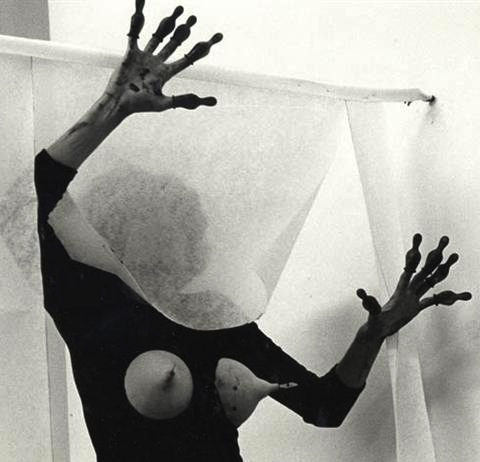 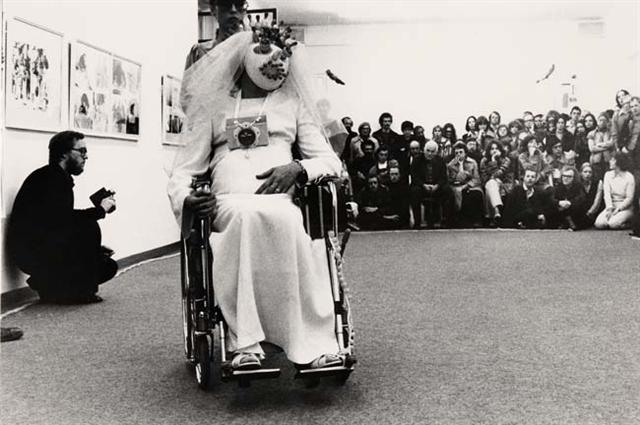 Lives and works in Vienna, AustriaDetailed CV to 1990 Thumbnails from performances as underlined in CV, clockwise1964-70 Studied at the Academy of Fine Arts, Wein; worked as a lecturer at the Academy 1970-82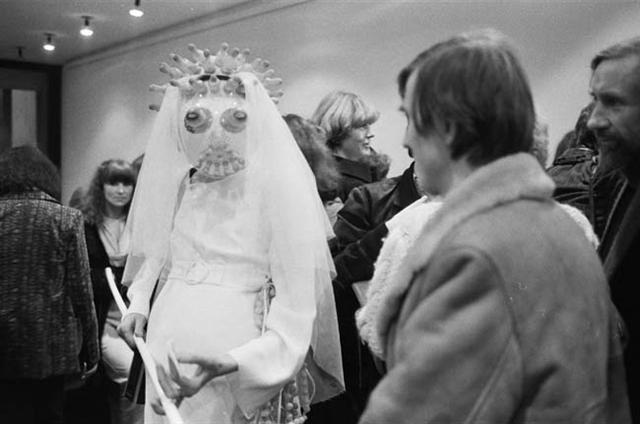 1976      Magna feminismus, Galerie St. Stephan, Wìen 	(curated by Valie Export)1977	Künstlerinnen International, Schloss Charlottenburg, Berlin		Defloration in 14 stages, Museo Comunale d'Arte Moderna, 		Bologna 1978	Festival einer anderen Avantgarde, Brucknerhaus, Linz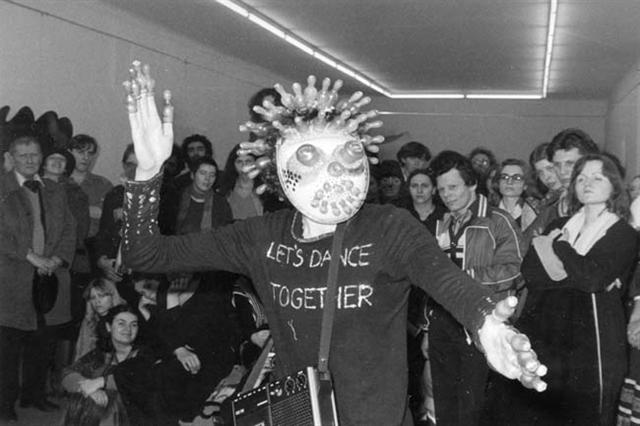 		Pregnant Bride in the Wheelchair, Österreichischer Kunstverein, Wein		Pregnant Bride with the Collection-bag, Städtische Kunsthalle, Düsseldorf1979	Let’s Dance Together, Galerie Modern Art, Wien, Stichting de appel, 	Amsterdam1980	Sling Shot Action, Franklin Furnace New York, Nordstadt-Galerie-Kollektiv, 	Wuppertal		Received Z-Promotional award1982 	Stimmen der Sehnsucht, Galerie Apropos, Luzern1985 	Kunst mit Eigen-Sinn, Museum Moderner Kunst, Wien 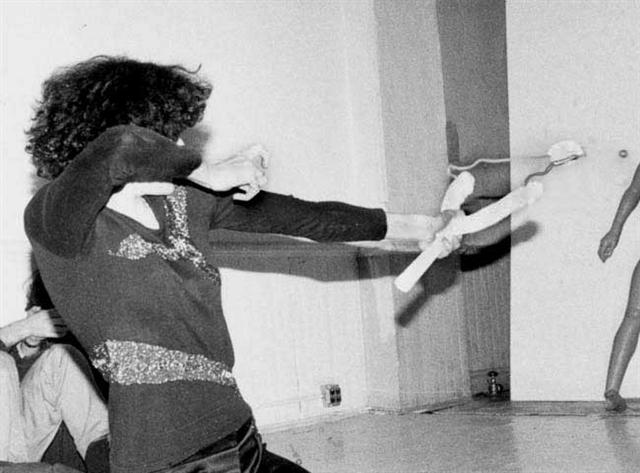 1986 	Bestehend-lebend-gegenwärtig, Museum Villa Stuck, München1988 	Received Theodor Körner Preis, and Great Award of the City of Vienna 2007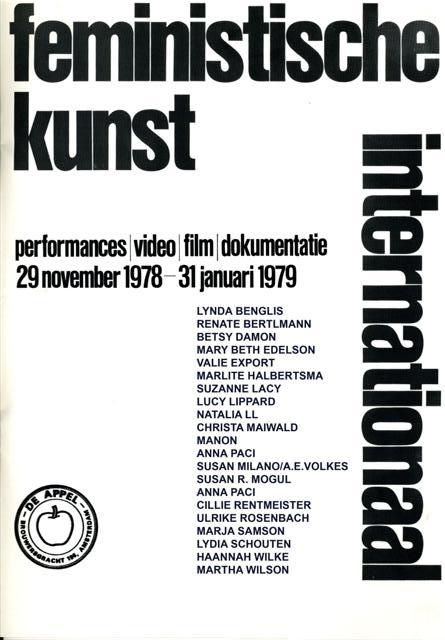 Major exhibitions since 19901991 	Außerhalb von Mittendrin, NGBK, Berlin1993 	Schneegestöber - Flitter(s)türme, Kunsthalle Exnergasse, Wien2002 	Werkschau VII, Arbeiten von 1976 – 2002, Fotogalerie Wien2003 	Künstlerinnen – Positionen 1945 bis heute, Kunsthalle Krems2008 	MATRIX, Geschlechter/ Verhältnisse/Revisionen, Museum on    		Demand, Wein2009 	VIDEORAMA — Kunstclips aus Österreich, Kunsthalle Wien2009 	rebelle. art and feminism 1969 - 2009, Museum voor Moderne 		Kunst Arnhem 2010      Donna: Avanguardia Femminista Negli Anni '70 dalla Sammlung Verbund Wein, Galleria Nazionale d'Arte Moderna, Roma2013      Mujer/Woman: The Feminist Avant-Garde from the 1970s.Works from the Sammlung Verbund, Circulo de Bellas Artes, Madrid 2014	Emotional Resources, Northern Gallery for Contemorary Art,Sunderland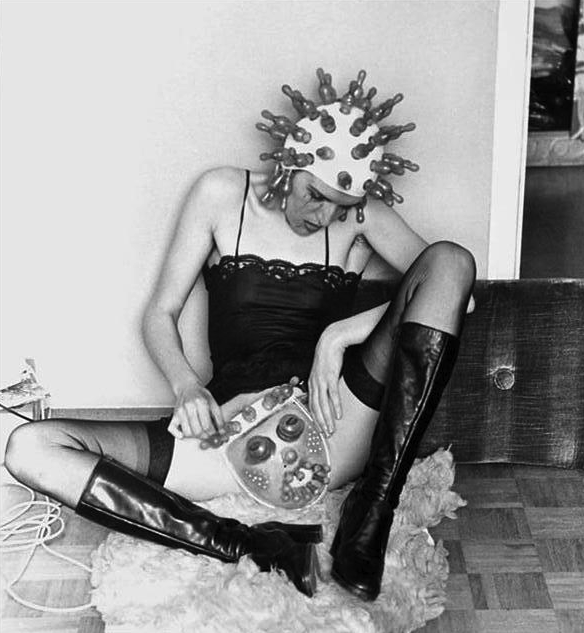 Renate Bertlmann, based in Vienna, was a pioneer of the European Feminist avant-garde of the 70s. In her determination to explore the female psyche, she has produced work in a range of media and forms; objects, photography, performances, the moving image and a large body of work on paper.Bertlmann’s work builds on the development of the female-image in Western society. She was one of the few women artists interested in playing with both the roles of the ‘man’ and the ‘woman’. She is well known for her photographs featuring inflated condoms and fetish objects, sexual toys and erotic iconography.The striking images Bertlmann has created are ones of contrast and surprise – at once feminine and masculine, tender and aggressive, funny and serious, sexy and repulsive, wild yet sometimes familiar.Although widely known, she has had few exhibitions and her work remains rarely seen. A major monograph is planned for 2014 at which point a full reassessment of the artist is to be expected.